МИНИСТЕРСТВО НАУКИ И ВЫСШЕГО ОБРАЗОВАНИЯ РОССИЙСКОЙ ФЕДЕРАЦИИФедеральное государственное бюджетное образовательное учреждение высшего образования «КУЗБАССКИЙ ГОСУДАРСТВЕННЫЙ ТЕХНИЧЕСКИЙ УНИВЕРСИТЕТИМЕНИ Т. Ф. ГОРБАЧЁВА»ФИЛИАЛ КУЗГТУ В Г. НОВОКУЗНЕЦКЕ 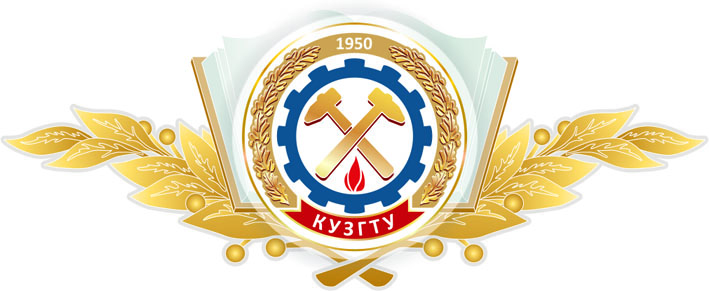 II Международная научно-практическая конференцияВОПРОСЫ СОВРЕМЕННОЙ НАУКИ: ПРОБЛЕМЫ, ТЕНДЕНЦИИ И ПЕРСПЕКТИВЫ21 декабря 2018 годаг. НовокузнецкУважаемые коллеги!Приглашаем Вас принять участие в работе II Международной научно-практической конференции «Вопросы современной науки: проблемы, тенденции и перспективы»Основные направления работы конференции:Современные проблемы металлургического, литейного и сварочного производства:перспектива развития отечественной металлургии;повышение экологической эффективности металлургических предприятий;техносферная безопасность на предприятиях металлургического комплекса;современное оборудование для предприятий;современные технологии получения и обработки металлов и сплавов на их основе;исследование свойств и структуры металлов и сплавов.Современные проблемы автотранспортного комплекса:актуальные проблемы автотранспортных предприятий и дилерских автоцентров;улучшение условий труда работников автотранспортного комплекса;современные направления организации дорожного движения автомобильного транспорта;перспективы совершенствования пассажирских и грузовых перевозок;совершенствование методов снижения травматизма участников дорожного движения;направления развития автомобильных дорог;актуальные вопросы производства и обработки конструкционных и инструментальных материалов для автотранспортного комплекса;экологическая безопасность автотранспортного комплекса;эксплуатационные материалы и топлива для автомобильного транспорта.Современные тенденции развития гуманитарных наук:актуальные вопросы отечественной истории и истории 
родного края;современные проблемы в педагогике, психологии 
и конфликтологии;актуальные проблемы зарубежной филологии и методики преподавания иностранных языков (романо-германские 
языки);проблемы правового регулирования в обществе;социокультурное творчество молодежи.Проблемы и перспективы развития системы государственного и муниципального управления:образование и права человека в современном мире: 
взаимодействие органов власти и общества;социально-экономические приоритеты управления регионом;актуальные вопросы реформирования и развития 
государственной и муниципальной службы.Экономика и экономическая безопасность в современном мире:экономика организации;управление экономическими и экологическими процессами;учёт, анализ и аудит на предприятии;финансы и налогообложение;экономическая эффективность инновационных процессов 
в производственной сфере;методы обработки информации в экономике;управление качеством на промышленных предприятиях;проблемы и перспективы развития экономической безопасности.ОРГКОМИТЕТ КОНФЕРЕНЦИИПредседатель оргкомитета: А. А. Кречетов, 	к.т.н., доцент, и.о. ректора КузГТУЗаместители председателя:А. А. Баканов, 	к.т.н., доцент, проректор по учебной работеС. Г. Костюк, 	к.т.н., доцент, проректор по научной работеЭ. И. Забнева, 	к.с.н., директор филиала КузГТУ в г. НовокузнецкеЧлены оргкомитета: Д. А. Лубяной, 	к.т.н., ведущий научный сотрудник филиала КузГТУ в г. НовокузнецкеА. В. Маркидонов, д.ф-м.н., доцент, заведующий кафедрой экономики и управления филиала КузГТУ в г. НовокузнецкеЕ. Б. Зварыч, 	к.т.н., заведующий кафедрой автомобили и автомобильные перевозки филиала КузГТУ в г НовокузнецкеЕ.А. Нагрелли, 	к.п.н., заместитель директора по учебной работе филиала КузГТУ в г. НовокузнецкеО.В. Сучкова, 	заведующая очно-заочным отделением филиала КузГТУ в г. НовокузнецкеПУБЛИКАЦИЯ ДОКЛАДОВИ ПОРЯДОК УЧАСТИЯ В РАБОТЕ КОНФЕРЕНЦИИМатериалы должны соответствовать теме и направлениям конференции, требованиям к оформлению, содержать научную новизну и практическую значимость. За комиссией остаётся право не включать в сборник и программу конференции материалы, не удовлетворяющие установленным требованиям. Сборник материалов конференции планируется опубликовать к её началу. Участникам, принявшим заочное участие в работе, сборники будут высланы почтой по указанному в заявке адресу. Авторы докладов, принявшие очное участие в конференции, получат сертификаты участника и сборники материалов. Аспиранты, специалисты и студенты, представившие лучшие доклады, будут награждены дипломами.Организационный взнос за одну публикацию (вне зависимости от объема) и один экземпляр сборника составляет 500 рублей. Стоимость дополнительного сборника 500 рублей. Участники, планирующие принять заочное участие в работе конференции, должны оплатить почтовые расходы 120 руб. Оплату организационных взносов, дополнительных сборников и почтовых расходов необходимо будет произвести через банк в течение трёх дней после получения уведомления о положительном решении включения материалов в сборник. Квитанция и реквизиты для оплаты будут направлены по адресу электронной почты, указанному в заявке участника вместе с уведомлением.Для участия в работе конференции необходимо до 1 декабря 2018 г направить электронной почтой в адрес оргкомитета с пометкой в поле «тема» «Конференция 21 декабря. Номер секции» по адресу konf@kuzstu-nf.ru:1. Заявку на участие в конференции в одном экземпляре (см. Приложение 1).2. Материалы (статью) на русском языке (см. Приложение 2).Заявка и статья должны быть сохранены в разных файлах!Студенческие работы публикуются только в соавторстве с преподавателями.Проезд, питание и проживание участника за счёт отправляющей стороны.Электронная форма заявки находится на сайте филиала КузГТУ в г. Новокузнецке www.kuzstu-nf.ru в разделе «Наука и инновации / научные мероприятия».Уважаемые участники, просим сообщить о Вашем прибытии на конференцию и необходимости бронирования гостиницы до 1 декабря 2018 года.КОНТАКТЫ654000, Россия, Новокузнецк, ул. Орджоникидзе, 7,филиал КузГТУ в г. НовокузнецкеТелефон: Лубяной Дмитрий Анатольевич – (3843) 52-88-52,Электронная почта: konf@kuzstu-nf.ru, сайт филиала: www.kuzstu-nf.ruКОНФЕРЕНЦИЯ СОСТОИТСЯ в филиале КузГТУ в г. Новокузнецке по адресу ул. Орджоникидзе, 8а.Проезд от остановки «Вокзал» трамваями №6, 8 до остановки «НКМК», а также троллейбусом № 7, до остановки «НКМК».РЕГЛАМЕНТ РАБОТЫ КОНФЕРЕНЦИИ21 декабря 2018 г.900 – 1030 	Регистрация участников.1030 – 1130 	Открытие конференции и пленарное заседание.1130 – 1200 	Кофе-брейк.1200 – 1600 	Работа по секциям.1600 – 1700 	Подведение итогов и закрытие конференции.Приложение 1ЗАЯВКА УЧАСТНИКАII Международная научно-практическая конференция «Вопросы современной науки: проблемы, тенденции и перспективы»Фамилия, имя, отчество докладчика (полностью)______________________________________________________Учёная степень, учёное звание, должность (для студентов               название специальности, шифр группы, курс)______________________________________________________Телефон ________________________Факс __________________Е-mail _________________________________________________Полное и сокращённое наименование организации ___________ _______________________________________________________Фамилия, имя, отчество руководителя (полностью)_______________________________________________________Учёная степень, учёное звание, должность ___________________Телефон ________________________Факс ___________________Е-mail _________________________________________________Полное и сокращённое наименование организации ___________ _______________________________________________________Номер и название направления работы конференции _______________________________________________________Название доклада _______________________________________________________Форма участия (очная или заочная)_______________________________________________________Необходимое демонстрационное оборудование _______________________________________________________Требуемое количество сборников __________________________Необходимость пересылки сборника почтой (да, нет) _________Данные для пересылки сборника:Адресат ________________________________________________Почтовый индекс ________________________________________Почтовый адрес _________________________________________Необходимость бронирования места в гостинице (да, нет) _____Даты бронирования: с «__» ______ по «__» ______ .Требования к номеру в гостинице __________________________Проезд и проживание участниказа счёт отправляющей стороныУважаемые участники! Просим сообщить о Вашем прибытии на конференцию и необходимости бронирования гостиницыдо 1 декабря 2018 годаЭлектронная форма заявки находится на сайтефилиала КузГТУ в г. Новокузнецкеwww.kuzstu-nf.ru в разделе «Наука и инновации»или «Новости»Приложение 2ТРЕБОВАНИЯ К ОФОРМЛЕНИЮ МАТЕРИАЛОВРекомендуемый объём доклада не более 3 страниц текста, набранного в редакторе Microsoft Word 2003 шрифтом Times New Roman, 14 кегль (размер шрифта) с одинарным междустрочным интервалом. Поля: верхнее и нижнее –  левое и правое – . Абзацный отступ – . Выравнивание текста по ширине.Сверху с левой стороны листа указывается УДК, далее через одну строку по центру жирным шрифтом прописными буквами указывается название доклада. Через одну строку по центру – инициалы и фамилия автора, учёная степень, учёное звание, должность; для студентов – шифр группы и курс. На следующей строке – данные о научном руководителе: учёная степень, учёное звание и должность. Затем полное название учреждения и город. Далее через одну строку – текст доклада. В конце доклада после заголовка «Список источников» указывается список используемых источников. Библиографическое описание источников должно быть оформлено в соответствии с ГОСТ 7.1-2003 «Библиографическая запись. Библиографическое описание. Общие требования и правила составления и библиографические ссылки», библиографические ссылки необходимо оформлять в соответствии с ГОСТ Р 7.0.5-2008 «Библиографическая ссылка. Общие требования и правила составления».Рисунки и графики – чёрно-белые, включаются без обтекания текстом.Все формулы и буквенные обозначения, используемых в формулах величин, набираются в редакторе формул Microsoft Equation с выравниванием по центру и пропуском строки сверху и снизу (номер формулы выравнивается по правому краю поля). Размеры всех элементов формул должны быть соизмеримы с текстовыми размерами. Напротив каждой формулы у правого края листа в круглых скобках указывается номер, описание используемых в формулах обозначений перечислять в одну строку подряд.Сноски в тексте не допускаются.Имя файла с докладом должно содержать: Номер направления, пробел, фамилию первого автора, пробел, два первых слова названия доклада (пример: 3 Иванов Социология в). Имя файла с заявкой должно содержать: Номер направления, пробел, фамилию первого автора, пробел, Заявка (пример: 3 Иванов Заявка).Материалы, не оформленные в соответствии с указанными требованиями, не возвращаются и к публикации не принимаются. Ответственность за содержание материалов несёт автор.ПРИМЕР:УДКСОЦИОЛОГИЯ В РЯДУ ОБЩЕСТВЕННЫХ НАУКИ. И. Иванов, аспирантНаучный руководитель: И. И. Петров, к.т.н., доцентКузбасский государственный технический университетимени Т. Ф. ГорбачёваФилиал КузГТУ в г. Новокузнецкег. НовокузнецкТекст статьиСписок источников:…